07.11.2023Самозанятые региона могут получить бесплатные бизнес-планы для соцконтрактаВ центре «Мой бизнес» Красноярского края самозанятым составят бизнес-план для получения социального контракта. Услуга оказывается центром по нацпроекту «Малое и среднее предпринимательство» и бесплатна для получателей. Наличие бизнес-плана является обязательным условием для заключения соцконтракта, выплаты по которому достигают 350 тысяч рублей.  Задача господдержки на основе социального контакта – помощь в преодолении тяжелой жизненной ситуации и приобретения постоянного дохода в будущем. Размер выплаты зависит от вида контракта, на создание собственного бизнеса в Красноярском крае можно получить от государства до 350 тысяч рублей, на развитие личного подсобного хозяйства – до 200 тысяч рублей. «Правильно и грамотно составленный бизнес-план значительно повышает шансы самозанятого на заключение соцконтракта. Мы сотрудничаем с проверенными экспертами. При поддержке центра «Мой бизнес» в 2023 году почти 30 самозанятых получили планы по развитию своего дела от профессионалов. Бизнес-план может включать описание товаров или услуг, стратегию продвижения, финансовый и производственный планы. На сумму в 350 тысяч рублей можно открыть небольшую кофейню, цветочный магазин, косметологический кабинет, школу иностранных языков и многое другое. Поэтому соцконтракты популярны среди действующих и будущих самозанятых», – комментирует руководитель Центра поддержки предпринимательства центра «Мой бизнес» Анна Пономаренко. Подать заявку на разработку бизнес-плана самозанятые могут в любом офисе или представительстве центра «Мой бизнес» в регионе, а также по телефону 8-800-234-0-124. Для получения социального контракта можно обратиться в территориальное отделение соцзащиты по месту жительства. С полной информацией о социальном контракте можно ознакомиться на сайте министерства социальной политики Красноярского края по ссылке: https://szn24.ru/supports/sotsialnyy-kontrakt.Дополнительная информация для СМИ: +7 (391) 205-44-32 (доб. 043), пресс-служба центра «Мой бизнес».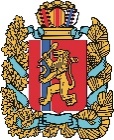 АГЕНТСТВО РАЗВИТИЯ МАЛОГО И СРЕДНЕГО ПРЕДПРИНИМАТЕЛЬСТВАКРАСНОЯРСКОГО КРАЯ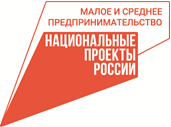 